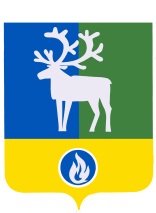 БЕЛОЯРСКИЙ РАЙОНХАНТЫ-МАНСИЙСКИЙ АВТОНОМНЫЙ ОКРУГ – ЮГРАдума БЕЛОЯРСКОГО РАЙОНАРешЕНИЕот 20 декабря 2018 года	                     № 66О признании утратившим силу решения Думы Белоярского района от 16 июня 2009 года № 88Дума Белоярского района решила:Признать утратившим силу решение Думы Белоярского района от 16 июня 2009 года № 88 «О правилах депутатской этики».Настоящее решение вступает в силу со дня  его подписания.Председатель Думы Белоярского района	   С.И.Булычев